OverviewWhat is Medicaid HCBS?HCBS are types of person-centered care delivered in the home and community. HCBS are designed to address the needs of people with functional limitations who need assistance with everyday activities and enable people to stay in their homes, rather than moving to a facility for care. Rhode Island Medicaid covers an array of Long-Term Services and Supports (LTSS) for men and woman eligible for HCBS. To be eligible for HCBS, an individual must meet Medicaid LTSS eligibility requirements for specific programs and have at least a high need for these services. What are the Major Medicaid LTSS eligibility pathways? More information on RI Medicaid  financial eligibility limits: See Part 3.1.7 of Medicaid Integrated Health Care Coverage, SSI Financial Eligibility Determinations & Medicaid Long-Term Services and Supports overview and Eligibility Pathways. See Appendix A for a listing of Administrative rules. See Specialized Medicaid LTSS Programs identified below. What does Medicaid long-term services and supports in HCBS cover? Click here for service options.  How do you apply?By mail. Application available at http://www.eohhs.ri.gov/Consumer/ConsumerInformation/Applications.aspxOnline at https://healthyrhode.ri.gov  Request a paper application from a DHS office or by calling: 855-697-4347Specialized Medicaid Eligibility Categories:Other HCBS Programs: OverviewThe HCBS options a LTSS beneficiary is authorized to receive depends on the determination of need level and the person-centered care planning process (PCPP) involving the beneficiary, provider and family members, or authorized representatives. LTSS specialists meet with applicants to assess their service needs and develop a plan of care. These LTSS specialists work for the agencies that administer the State’s long-term care programs or one of their specialized, community partners.  There are two components of HCBS options: the service setting and delivery pathway. The HCBS setting is about where the services are provided. The delivery pathway centers on how HCBS is provided.Service SettingsMedicaid HCBS can be provided in a beneficiary’s own home, another person’s home where they may live or in community supported living residences that are part of the Medicaid LTSS program. 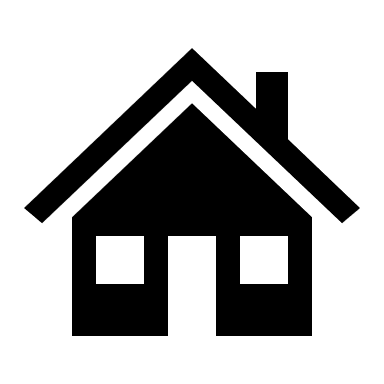 At-home. HCBS home-based care can be provided in a house or apartment where the beneficiary lives.  The beneficiary does not need to be the owner of the home or named on a lease, mortgage or rental agreement. Community supported living residences.  Medicaid covers the costs for some or all of the HCBS provided in several licensed and/or certified supported living residences: Department of Behavioral Healthcare, Developmental Disabilities & Hospitals (BHDDH) residences for people with intellectual/developmental disabilities (I/DD); habilitation residences; assisted living residences; and shared-living homes.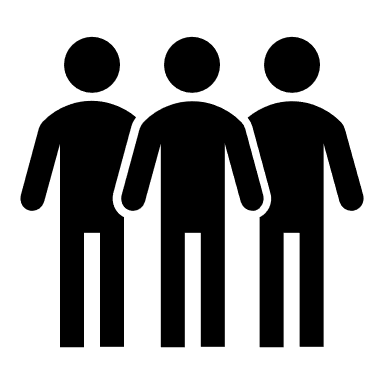 The alternative to HCBS is to receive LTSS in institutional settings such as nursing facilities or intermediate care facilities for individuals with intellectual disabilities. People receiving LTSS in an institutional setting receive the full range of services necessary to meet their needs and goals as well as skilled nursing and coverage for room and board. By contrast, Medicaid, Medicare and other forms of public and commercial insurance do not cover room and board and skilled nursing services are quite limited when available.Also, access to certain LTSS in at-home and in community residences may be affected by whether a beneficiary qualifies for coverage through the pathway for adults with intellectual/developmental disabilities (I/DD pathway) or as an elder adult age 65 and older or an adult with a disability other than I/DD (EAD pathway). Prior authorization for certain services may also be required. Note: In the event that a consumer who would typically qualify for the I/DD or EAD pathway is interested in pursuing services in which access in that pathway is restricted (e.g., I/DD consumer seeking Medicaid LTSS in assisted living), the counselor participating as a PCOC MyOptions Advisor must explain the nature of the limitations and the process obtaining services, if any.The below chart provides a summary of the services available by eligibility pathway and notes when prior authorization is necessary. HCBS Delivery Pathways HCBS delivery pathways are options related to how some or all of the LTSS included in plan of care are delivered and by whom. There are two general delivery pathways: Consumer, self-directed pathways: These HCBS pathways allow beneficiaries living at home to decide who provides certain services and when they will receive the services. Consumer, self-directed pathways are only available to beneficiaries receiving services at home. Depending on the pathway, there may be requirements for provider training and hourly wages. An LTSS beneficiary who chooses one of these pathways must be able to select a caregiver and direct how his or her services are provided or have a representative who can assist with these tasks. The Medicaid program also has fiscal and service advisory agencies that give self-directed beneficiaries help with hiring and paying caregivers and managing their care. Consumer, self-directed programs include:Personal Choice (PC): Provides an opportunity for people with disabilities and the elderly to exercise choice and control over their caretakers and the funds available from the state to purchase services. In this delivery pathway, the consumer manages caretakers, (i.e. hire, fire, and supervises), scheduling, and their own budget allowing more flexibility with payment rates. Personal Choice covers a specific set of Medicaid LTSS, which includes personal care assistance, homemaker and chore services, self-directed goods and services, and the supports provided by agencies in the community that help those who select this option.Additional facts/considerations:Beneficiaries must select their own personal care aide (PCA).Beneficiaries can be enrolled in a Medicaid MCO and participate in this service delivery model.The beneficiary determines their own hourly rate (from minimum wage to $15) for the PCA. The PCA cannot work for more than 40 hours week.  Contact Information 401-462-6393 or one of the community partners at:AccessPoint RI at 401-941-1112https://accesspointri.org/TriCounty Community Action at 401-351-2750https://tricountyri.org/Seven Hills Rhode Island at 401-229-9700https://www.sevenhills.org/programs/personal-choice/Independent Provider (IP): A consumer, self-directed pathway for Medicaid LTSS beneficiaries who want control over who provides their HCBS and when. In this delivery pathway, the consumer chooses workers and sets schedules for support, but does not manage budget. The Independent Provider program covers a specific set of Medicaid LTSS, including personal care, and homemaker and chore services. Additional facts/considerations:Open to both EAD and I/DD beneficiaries.If the beneficiary does not have someone in mind to provide services, there is a registry of PCAs that they can select. Beneficiary cannot participate in this service delivery model if he or she is enrolled in a Medicaid MCO other than Integrity. NHPRI Integrity members can receive IP services.The PCA hourly wage is set at $13.82 from and established Medicaid rateThe PCA cannot work for more than 40 hours a week.Phone: Contact LTSS Coverage line at 401-574-8474 or 1-855-697-4347 or email dhs.ltss@dhs.ri.govWebsite:https://www.eohhs.ri.gov/Consumer/ConsumerInformation/Healthcare/LongTermServicesandSupports/IndependentProviderProgram.aspxI/DD Self-directed: There is a specific consumer-directed pathway for I/DD beneficiaries that functions similar to the Personal Choice Program and covers an array of services that are unique to BHDDH’s community support program.Phone: Contact Department of Behavioral Healthcare, Developmental Disabilities and Hospitals (BHDDH) at 401-462-3421 Website: https://bhddh.ri.gov/Agency/provider delivery pathways: LTSS beneficiaries who do not want to self-direct their care can get their services from Medicaid certified HCBS agencies or providers. Sometimes an HCBS setting determines how most of the services in a beneficiary’s plan of care are provided. For example, if a beneficiary chooses an assisted living setting, the licensed assisted living residence where they live is the major provider of their Medicaid covered long-term services and supports. Medicaid covered medical essential services – primary care (e.g., physician and specialist services), acute (hospital in-patient and out-patient), and subacute (rehabilitation) care – are not offered by community and home care providers but may be brought in if needed. The same is true for I/DD and habilitation residences. Beneficiaries at-home who opt for this delivery pathway often rely on a license home health agency for some of their core LTSS plan of care services (mostly personal care and homemaker services) while receiving other HCBS from other providers (for example, home delivered meals from Meals on Wheels).  HCBS Service Definitions  Adult Companion ServicesService Definition: Non-medical care, supervision, and socialization, provided to a functionally impaired adult. Companions may assist or supervise the beneficiary with such tasks as meal preparation, laundry and shopping. Providers may also perform light housekeeping tasks that are incidental to the care and supervision of the beneficiary. The provision of companion services does not entail hands-on nursing care and services are provided in accordance with a therapeutic goal in the service plan.Which Settings are Available?At homeCommunity settings Adult Day ServicesService Definition: Community-based services provided by state-licensed Adult Day Centers that are approved to provide services to Medicaid-eligible residents or those who have been approved through the Office of Healthy Aging @Home Cost-Share Program. Adult day services can include nursing supervision, medication management, meals and snacks, therapeutic activities, and personal care needs, if needed. Attendance at an Adult Day Center is based upon an individual’s need and is reflected in their person-centered plan. Some beneficiaries may receive adult day services for a limited number of days per week and at-home personal care from an agency for the remainder.   Contact Information:Phone: THE POINT at 401-462-4444Website: https://www.leadingageri.org/adultdayhealth Which Settings are Available?At homeCommunity settings Assistive TechnologyService Definition: Assistive technology means an item, piece of equipment, service animal or product system, whether acquired commercially, modified, or customized, that is used to increase, maintain, or improve functional capabilities of beneficiaries, optimize their health and promote independence and self-care. Assistive technology service means a service that directly assists a beneficiary in the selection, acquisition, or use of an assistive technology device. The services under the demonstration are limited to additional services not otherwise covered under the state plan, including EPSDT, but consistent with waiver objectives of avoiding institutionalization. Assistive technology includes: The evaluation of the assistive technology needs of a beneficiary, including a functional evaluation of the impact of the assistive technology and appropriate services to the beneficiary in the customary environment of the beneficiary; Services consisting of purchasing, leasing, or otherwise providing for the acquisition of assistive technology devices for beneficiaries; Services consisting of selecting, designing, fitting, customizing, adapting, applying, maintaining, repairing, or replacing assistive technology devices; Coordination and use of necessary therapies, interventions, or services with assistive technology devices, such as therapies, interventions, or services associated with other services in the service plan; Training or technical assistance for the beneficiary, or, where appropriate, the family members, guardians, advocates, or authorized representatives of the beneficiary; and Training or technical assistance for professionals or other individuals who provide services to, employ, or are otherwise substantially involved in the major life functions of beneficiaries.Which Settings are Available?At homeCommunity settings Bereavement CounselingService Definition: Counseling provided to the beneficiary and/or family members to guide andhelp them cope with the beneficiary’s illness and the related stress that accompanies the continuous, daily care required by a terminally ill child. Enabling the beneficiary and family members to manage this stress improves the likelihood that the individual with a life-threatening condition (certification of terminal illness) will continue to be cared for at home, thereby preventing premature and otherwise unnecessary institutionalization. Bereavement activities and opportunities for dialog offer the family a mechanism for expressing emotion and asking questions about death and grieving in a safe environment, thereby potentially decreasing complications for the family after the child dies. Bereavement counseling is initiated and billed while the child is receiving the HCBS but may continue after the death of the child for a period of up to six months. This service is for people who do not elect hospice and is available on a limited basis.Which Settings are Available?At homeCommunity settings Career PlanningService Definition: Career planning is a person-centered, comprehensive employment planning and support service that provides assistance for HCBS program beneficiaries to obtain, maintain or advance in competitive employment or self-employment. It is a focused, time-limited service engaging a beneficiary in identifying a career direction and developing a plan for achieving competitive, integrated employment at or above the state’s minimum wage. The outcome of this service is documentation of the beneficiary’s stated career objective and a career plan used to guide individual employment support.Which Settings are Available?At homeCommunity Settings Case ManagementService Definition: Services that assist beneficiaries in gaining access to needed HCBS and other State plan services, as well as medical, social, educational and other services, regardless of the funding source for those services.Which Settings are Available?At homeCommunity settings Chore ServicesService Definition: Services needed to maintain the home in a clean, sanitary, and safe environment. This service includes heavy household chores such as washing floors, windows and walls, tacking down loose rugs and tiles, moving heavy items of furniture in order to provide safe access and egress. These services are provided only when neither the beneficiary nor anyone else in the household is capable of performing or financially providing for them, and where no other relative, caregiver, landlord, community/volunteer agency, or third-party payor is capable of or responsible for their provision. In the case of rental property, the responsibility of the landlord, pursuant to the lease agreement, is examined prior to any authorization of service.Which Settings are Available?At homeCommunity settings (Available in Assisted Living or Shared Living)Community-Based Supported Living (CSLA) ProgramsService Definition: Enhanced and specialized HCBS for persons with more intensive LTSS needs provided through Medicaid certified community-based providers – including certain assisted living residences, group homes for persons with developmental or behavioral health disabilities, and other adult supportive care homes. CSLA providers are authorized by the State to address high level functional/clinical needs that otherwise would require care in an institutional- setting. Available community settings: Shared Living: LTSS shared living is an option for people who want services in a home-based setting but cannot live alone because they require a considerable amount of help with the activities of daily living. Caregivers are available 24 hours per day, seven days per week. They either live in the consumer’s home or the consumer lives with the caregiver. The caregiver receives a stipend. RIte@Home is a Shared Living program for adults who cannot live alone and require a considerable amount of help with activities of daily living (ADLs). A RIte@Home agency can help individuals find an appropriate caregiver (relative, friend or neighbor). The caregiver cannot be a spouse. The stipend rate is based on a number of factors which the RIte@Home agency will determine in the assessment process. Contact information:Phone: THE POINT at 401-462-4444Website (Fact Sheet): https://eohhs.ri.gov/sites/g/files/xkgbur226/files/2022-02/fact-sheet-rite-at-home-2.22.22.pdfIntellectual and Developmental Disabilities Shared Living Arrangements: Allows a person with a developmental disability to live with an individual or family in a home-like setting where people can help with daily activities such as meals, transportation and personal care while providing a positive social environment. Contact Information:Phone: Contact Department of Behavioral Healthcare, Developmental Disabilities and Hospitals (BHDDH) at 401-462-3421Website: https://bhddh.ri.gov/developmentaldisabilities/individual/housing/ Assisted Living: Assisted living is a community-based service provided by a state-licensed Assisted Living Residences. Assisted living residences provide on-site, 24-hour services including: personal care, homemaker and chore services, medication management, therapeutic, social and recreational activities, and health-related transportation. Individuals who choose this service must pay housing charges and any add-on services (for example, cable) they choose to receive from their own resources. To ensure individuals applying can afford these costs, the dollar amount a certified ALR can charge for housing each month is capped. Rhode Island also has a State Supplemental Payment (SSP) program that provides financial help to low-income Medicaid beneficiaries living in ALRs. Contact information:Phone: THE POINT at 401-462-4444Website (Assisted living locator):   https://www.riala.org/find-assisted-living#/ Which Settings are Available?Community settingsCommunity Transition ServicesService Definition: Community transitions services are non- recurring set-up expenses for applicants and beneficiaries who are transitioning from an institutional or another provider-operated setting to a living arrangement in a private residence (house, apartment, etc.) or other home or community based residence where the person is directly responsible for his or her own living expenses, such as room and board. Allowable expenses are those necessary to enable a person to establish a basic household that do not constitute room and board. Allowable expenses include, but are not limited to: Security deposits that are required to obtain a lease on an apartment or home; Essential household furnishings and moving expense required to occupy and use a community domicile, including furniture, window coverings, food preparation items, and bed/bath linens; Set-up fees or deposits for utility or service access, including telephone, electricity, heating and water; Services necessary for the person’s health and safety such as pest eradication and one-time cleaning prior to occupancy; Moving expenses; Necessary home accessibility adaptations; Activities to assess need, arrange for and procure needed resources; Storage fees; Weather appropriate clothing; and Assistance with obtaining needed documentations for housing agreementsAllowable expenses for community transitions are only covered to the extent that they are reasonable and necessary as determined through the PCPP, are clearly identified in the person-centered service plan, and the person is unable to afford paying for the transition services, or the services cannot be obtained from other sources.Which Settings are Available?At homeConsultative Clinical & Therapeutic ServiceService Definition: Clinical and therapeutic services that assist unpaid caregivers in carrying out individual treatment/support plans, and that are not covered by the Medicaid State Plan and are necessary to improve the individual’s independence and inclusion in their community. Clinical and therapeutic services are provided by professionals including nursing, psychology, nutrition, counseling and behavior management. The service may include assessment, the development of a home treatment/support plan, training and technical assistance to carry out the plan and monitoring of the individual and the provider in the implementation of the plan. This service may be delivered in the individual’s home or in the community as described in the service plan.Which Settings are Available?At homeCommunity settings Homemaker ServicesService Definition: The performance of general household tasks (e.g., meal preparation and routine household care) provided by a qualified homemaker, when the beneficiary or caretaker regularly responsible for these activities is temporarily absent or unable to manage the home and care for him or herself or others in the home.Which Settings are Available?At homeHome Delivered MealsService Definition: The delivery of hot meals and shelf staple meals to the beneficiary’s residence. These services are available to a beneficiary who has a functional dependency/disability that limits the ability to prepare meals and who requires food preparation and delivery to live in the community. Home delivered meals must provide a minimum of one-third of the current recommended dietary allowance and generally do not meet the full daily nutritional requirement.Which Settings are Available?At homeHome StabilizationService Definition: Provides an array of time-limited services, including home tenancy, life skill and other modeling and teaching services for individuals who require support in obtaining and maintaining a home, or home find services to individuals who require support in finding and transitioning to housing. Services are intended to be flexible and support recipients in becoming self-sufficient in their housing needs. Home Stabilization does not permit Medicaid payment for rent, utilities, or housing constructionWhich Settings are Available?At homeIndividual Directed Goods & ServicesService Definition: The services, equipment, or supplies not otherwise covered by Medicaid that address an identified need in the beneficiary’s service plan, including improving and maintaining the beneficiary’s opportunities for full membership in the community. Individual directed goods and services are purchased from the beneficiary-directed budget. To be covered, the beneficiary must not have the funds to purchase the item or service or the item or service must not be available through another source and the item or service must:Decrease the need for other Medicaid services; AND/ORPromote inclusion in the community; AND/ORIncrease the beneficiary’s safety in the home environment; ANDNot be an experimental or prohibited treatment.Which Settings are Available?At homeIntegrated Supported EmploymentService Definition: Integrated employment supports are services and training activities provided in regular business and industry settings for beneficiaries who have disabilities. The outcome of this service is sustained paid employment and work experience leading to further career development and integrated community-based employment for which the beneficiary is compensated at or above the minimum wage, but not less than the customary wage and level of benefits paid by the employer for the same or similar work performed by individuals without disabilities. Supported employment must be provided in a manner that promotes integration into the workplace and interaction between beneficiaries and people without disabilities in those workplacesSupports may include any combination of the following services: Vocational/job-related discovery or assessment; Person- centered employment planning; Job placement and/or development; Negotiation with prospective employers; Job analysis; Training and systematic instruction; Job coaching; Benefits management,Transportation; and Career advancement services. Other workplace support services may include services not specifically related to job skill training that enable the HCBS beneficiary to be successful in integrating into the job setting.Which Settings are Available?At homeCommunity settings Medication Management/AdministrationService Definition: Pharmacologic management including review of medication use, both current and historical, if indicated; evaluation of symptoms being treated, side effects and effectiveness of current medication(s), adjustment of medications if indicated, and prescription, provided by a medical professional practicing within the scope of his or her licensure.Which Settings are Available?At homeCommunity settings Non-medical TransportationService Definition: Assurance of transportation is provided to enable HCBS beneficiaries to gain access to HCBS and other community services, activities and resources, as specified by the service plan when the beneficiary has no other means of transportation. Federal regulations require that the assurance of transportation to and from medical services covered under the State Plan will also be provided. Whenever possible, family, neighbors, friends, or community agencies which can provide this service without charge are utilized.Non-medical transportation is offered through a state selected vendor, Medical Transportation Management, Inc. (MTM). MTM coordinates specialized transportation services for people age 60 and older and adults with disabilities. MTM also supports Medicaid members who need to get to and from Medicaid-covered services but have no means of transportation. Which Settings are Available?At homeCommunity settings Peer SupportsService Definition: Peer Supports are provided by Peer Support Specialists that bring to the beneficiary aunique vantage point and the skills of lived experiences in either managing a health condition or disability, or in serving as the primary caregiver for a family member with a health condition or disability. This service is intended to provide individuals with a support system to develop and learn healthy living skills, to encouragepersonal responsibility and self-determination, to link individuals with the tools and education needed to promote their health and wellness (as well as the health and wellness of those that they are caring for, if applicable), and to teach the skills that are necessary to engage and communicate with providers and systems of care. Peer Support Specialists will work under the direction of a licensed healthcare practitioner or a non-clinical peer support supervisor. In addition to providing wellness supports, the Peer Support Specialists will utilize his or her own experiences to act as a role model, teacher, and guide who both encourages and empowers the beneficiary to succeed in leading a healthy, productive lifestyle.Which Settings are Available?At homeCommunity Settings Personal CareService Definition: A range of services and supports that enables HCBS beneficiaries to accomplish tasks that they would normally do for themselves if they did not have functional and/or clinical limitations. Personal care may take the form of hands-on assistance or cuing to prompt the beneficiary to perform a task. The services may be provided on an episodic or on a continuing basis and may be provided by a home health aide, personal care attendant, or direct service worker.Which Settings are Available?At homeCommunity settings Personal Emergency Response System (PERS)Service Definition: PERS is an electronic device that enables HCBS beneficiaries to secure help in an emergency. The system is connected to the beneficiary’s phone and programmed to signal a response center once a "help" button is activated. The response center is staffed by trained professionals, as specified herein.Which Settings are Available?At homeCommunity settings (Available in Assisted Living or Shared Living)Prevocational ServicesService Definition: Services intended to develop and teach general skills that lead to competitive and integrated employment including, but not limited to the ability to: Communicate effectively with supervisors, co- workers and customers; Follow directions; Attend to tasks; Solve workplace problems; Engage in appropriate work conduct and meet applicable norms related to grooming and dress; and Adhere to health and safety standards.Participation in prevocational services is not a required pre- requisite for HCBS individual or small group supported employment services.Which Settings are Available?At homePrivate Duty NursingService Definition: Individual and continuous care (in contrast to part time or intermittent care) provided by licensed nurses within the scope of state law and as identified in the Individual Service Plan (ISP). These services are provided to a beneficiary at home, or in a community setting treated as a home such as assisted living.Which Settings are Available?At homePsychosocial Rehabilitative ServicesService Definition: Medical or remedial services recommended by a physician or other licensed practitioner of the healing arts under State law, for the maximum reduction of physical or mental disability and the restoration of maximum functional level. Medicaid managed care plans typically provide these services, though arrangements may be made if required for a beneficiary who receives LTSS on a fee-for-service basis. Restoration and maintenance of daily living skills (grooming, personal hygiene, cooking, nutrition, health and mental health education, medication management, money management and maintenance of the living environment); Social skills training in appropriate use of community services; Development of appropriate personal support networks, therapeutic recreational services (which are focused on therapeutic intervention rather than diversion); and, Telephone monitoring and counseling services. The following are specifically excluded from payment for psychosocial rehabilitation services: Vocational services, Prevocational services, Supported employment services, and Room and board. Which Settings are Available?At homeRespiteService Definition: Service provided to beneficiaries, within parameters established by the state, who are unable to care for themselves that are furnished on a short-term basis because of the absence or need for relief of those persons who normally provide care for the beneficiary.Which Settings are Available?At homeCommunity settings Skilled NursingService Definition: Services listed in the service plan that are within the scope of the State's Nurse Practice Act and are provided by a registered professional nurse, or licensed practical or vocational nurse under the supervision of a registered nurse, licensed to practice in the State. Licensed Practical Nurse services provided under the supervision of a Registered Nurse. Licensed Practical Nurse Services are available to participants who require interventions beyond the scope of Certified Nursing Assistant (C.N.A.) duties. LPN services are provided in accordance with the Nurse Practice Act under the supervision of a registered nurse. This service is aimed at individuals who have achieved a measure of medical stability despite the need for chronic care nursing interventions. Individuals are assessed by a Registered Nurse (RN) in the EOHHS, Office of Community Programs.Which Settings are Available?At homeSpecialized Medical Equipment and SuppliesService Definition: Specialized Medical Equipment and supplies to include: (a) devices, controls, orappliances, specified in the plan of care, that enable beneficiaries to increase their ability to perform activities of daily living; (b) devices, controls, or appliances that enable the beneficiary to perceive, control, or communicate with the environment in which they live; (c) items necessary for life support or to address physical conditions along with ancillary supplies and equipment necessary to the proper functioning ofsuch items; (d) such other durable and non-durable medical equipment not available under the State Plan that is necessary to address beneficiary functional limitations; and, necessary medical supplies not available under the State Plan. To maximize independence, includes remote services that enable appropriately licensed healthcare professionals to monitor through the telemedicine process certain aspects of a beneficiary’s health while remaining at home or in a residential setting. Items reimbursed with HCBS funds are in addition to any medical equipment and supplies furnished under the State Plan and exclude those items that are not of direct medical or remedial benefit to the beneficiary. All items shall meet applicable standards of manufacture, design and installation. The services under the demonstration are limited to additional services not otherwise covered under the state plan, including EPSDT, but consistent with waiver objectives of avoiding institutionalization.Which Settings are Available?At homeSupports for Consumer Direction (Supports Facilitation)Service Definition: Focuses on empowering beneficiaries to define and direct their own personalassistance needs and services; guides and supports, rather than directs and manages, the beneficiary through the service planning and delivery process. The Facilitator counsels, facilitates, and assists in development of an ISP which includes both paid and unpaid services and supports designed to allow the beneficiary to live in the home and participate in the community. A back-up plan is also developed to assure that the needed assistance will be provided in the event that regular services identified in the Individual Service Plan are temporarily unavailable.Which Settings are Available?At homeTraining for Unpaid CaregiversService Definition: Training and counseling services for individuals who provide unpaid support, training, companionship or supervision to beneficiaries. For purposes of this service, individual is defined as any person, family member, neighbor, friend, companion, or co-worker who provides uncompensated care, training, guidance, companionship or support to a person served on the HCBS. Which Settings are Available?At homeCommunity settingsBlind and Visually Impaired Disability Employment Program Food/Meal AssistanceHeating AssistanceHousing Assistance/Homelessness MedicarePrescription Drug AssistanceSenior Companionship / RespiteTransportationVeterans ServicesOther Entities and Programs Alzheimer’s Association (RIAA): RIAA provides education and support to individuals and families facing Alzheimer’s and other dementias, including those living with the disease, caregivers, health care professionals and families.For more information: Website: https://www.alz.org/ri24 Hour/7 Day Helpline: 1-800-272-3900ASSISTIVE TECHNOLOGY ACCESS PARTNERSHIP (ATAP): Rhode Island’s ATAP is a statewide partnership of organizations, each with a targeted assistive technology focus, working together to improve access to and acquisition of assistive technology for individuals with disabilities. ATAP’s main initiatives include device demonstration, device loan, device re-use, training, public awareness, collaboration, and information & referral. For more information: Phone: 401-462-7917Email: melanie.sbardella@ors.ri.gov Website:  https://www.atap.ri.gov/ Elder Abuse, Self-neglect or Financial Exploitation Reporting: In Rhode Island, there is a mandatory duty of all citizens to report a suspicion of elder (person age 60 years or older) abuse and/or elder financial exploitation. For more information or to report elder physical abuse and/or elder financial exploitation call:Call OHA at 401-462-0555 during business hours  THE POINT at 401-462-4444 after hoursFRIENDS WAY: FRIENDS WAY is a bereavement center dedicated to serving children and teens, ages three to eighteen, and their families. FRIENDS WAY serves families throughout Southeastern New England. Staffed with highly qualified mental health care professionals and extensively trained community volunteers, they provide peer support to children and their families in a safe and nurturing environment. Services are free to all families, with 100% of program funded through fundraising activities and community support.For more information: Phone: 401-921-0980Email: r.loiselle@friendsway.org  Website: https://www.friendsway.org  HOPEHEALTH: HopeHealth is a non-profit organization serving thousands of people each year in Massachusetts and Rhode Island. HopeHealth caregivers support patients and their families through all stages of illness, providing hospice care, palliative care, home care, and dementia and Alzheimer’s support services and grief support. For more information: Phone: 844-671-HOPEWebsite: https://www.hopehealthco.org/about-hopehealth/ MENTAL HEALTH ASSOCIATION OF RHODE ISLAND: Promotes and nourishes mental health through advocacy, education, and policy development. The MHARI maintains a behavioral health resource directory with links to crisis lines, free/sliding scale counseling services, substance abuse services, support groups, and other mental health related resources.  For more information: Website: https://mhari.org/Phone: 401-726-2285The Ocean State Center for Independent Living (OSCIL): OSCIL provides consumers and their families, service providers, and the general public with information on a wide array of community resources and disability services. OSCIL also offers a variety of assessment, training and assistance services to enhance, through self-direction, the quality of life of persons with disability and to promote integration into the community.For more information: Website: http://www.oscil.org/index.htmlPhone: 1-866-857-1161PREPARE-RI: PrepareRI is an initiative to prepare all Rhode Island youth with the skills they need for jobs that pay. PrepareRI represents a strategic partnership between the Rhode Island government, private industry leaders, the public education system, universities, and non-profits across the state.For more information visit: https://www.prepare-ri.org/RHODE ISLAND FREE CLINIC: Provides free, comprehensive medical care and preventive health services to adults who have no health insurance and cannot afford health services. For more information:Phone: 401-274-6347Website: https://www.rifreeclinic.org/ RHODE ISLAND HOARDING TASK FORCE: Volunteer group of professionals and community members who work in various fields who have a personal interest in hoarding. The task force seeks to improve outcomes for individuals who hoard and to reduce the catastrophic consequences related to hoarding for residents of Rhode Island. The RI Hoarding Task Force maintains a directory including a wide range of hoarding resources and services. For more information:Email: RIHoardingTF@gmail.com Website: https://www.rihoardingtf.ri.gov/ Senior Centers: Senior & resource centers offer an array of educational and recreational opportunities that help people thrive. Services and resources include volunteer opportunities, recreation, group activities, counseling, information and referral, continuing education, and other support services for seniors. Most locations also provide hot lunches, outreach, transportation, and health services.For more information and a Senior Center locator visit: https://oha.ri.gov/what-we-do/connect/senior-resource-centers/Appendix A: Rhode Island Rules and Regulations Quick Link GuideEligibilityPathwayEligibility CriteriaEligibility CriteriaSpecial ConditionsDetermination ProcessPay Monthly Cost of Care?EligibilityPathwayIncomeLimitsResourceLimitsSpecial ConditionsDetermination ProcessPay Monthly Cost of Care?ACA Adult Expansion133% FPL with 138% ceilingNoneEligibility or enrollment in Medicare is a bar to access. Must be < age 65MAGI-Rules that consider income and transfers onlyNoSSI BeneficiarySSI Limit$2,000Clinical eligibility and transfer of assets onlySkip financial eligibilityNot oftenIncome above SSI includes Elders and adults with disabilities100% FPL up to 300% SSI standard$4,000Must have needs that typically require institutional level of care for persons with countable income above 100% FPLSSI-rules include an in-depth review of income AND resourcesYesMedically NeedyAbove 300% of SSI standard$4,000Income cannot exceed average private cost of care in NF, ICF-I/DD, or LT Hospital. SSI-rules include an in-depth review of income AND resourcesYesKatie Beckett (KB)Community Medicaid – LTSS Preventative ServicesMedicaid for Working People with Disabilities Program - Sherlock PlanCategory OverviewProvides coverage for children up to age 19 who have serious disabilities and conditions and are cared for at home and do not qualify for Medicaid in another way.Provides Medicaid coverage and certain preventive LTSS services for beneficiaries age 65 or older or individuals living with a disability or blindness who meet income and resource guidelines.Provides Medicaid coverage, including HCBS, to people age 18 or older, with a disability determination, who are also actively employed.Eligibility CriteriaChild aged 19 or under and a Rhode Island resident;Meet income and resource requirements for Medicaid for persons with a disability (only the child's income and resources are used to determine eligibility);Qualify under the U.S. Social Security Administration’s (SSA) definition of disability;Live at home; andRequire institutional level of care. Adult age 65 years or older, or adult 19 to 64 who is blind or living with a disability (i.e. meet SSI disability standards); andIncome at or below 100% of the FPL and resources cannot exceed $4,000 for a single person ($6,000 for a couple).Adult aged 18 or older;Meet Medicaid requirements for eligibility based on a disability; Have income at or below 250% of the FPL and meet special resource standards (at or below $10,000 for one; $20,000 for a couple); andProvide proof of active, paid employment.Beneficiary cannot be enrolled in a Medicaid MCO and receive Sherlock Plan benefits. Services in Addition to Medicaid Health Coverage & LTSSN/AHelp paying Medicare premiumsEmployment assistanceAdministering State AgencyExecutive Office of Health and Human Services (EOHHS), Medicaid Katie Beckett UnitEOHHS for fee-for-service or a Medicaid health plan for Rhody Health Partners. Evaluations conducted by RIPINEOHHS. The RI Department of Human Services (DHS) conducts eligibility reviews.Administrative Rule210-RICR-50-10-03210-RICR-40-05-1.8210-RICR-40-15-1Contact InformationPhone: 401-462-0633Fact Sheet: https://eohhs.riecms.acsitefactory.com/sites/g/files/xkgbur226/files/Portals/0/Uploads/Documents/ConsumerKB%20fact%20sheet%20January%202020.pdfPhone: 401-270-0101Website: https://ripin.org/Phone: 855-697-4347Website: https://healthyrhode.ri.govNursing Home Transition Program (NHTP): Offers support to Medicaid-eligible Rhode Island residents who are interested in returning to the community after a nursing home stay. The program provides information and support to help a person evaluate their needs and develop a plan of careNursing Home Transition Program (NHTP): Offers support to Medicaid-eligible Rhode Island residents who are interested in returning to the community after a nursing home stay. The program provides information and support to help a person evaluate their needs and develop a plan of careWho is Eligible?Adults aged 21 and older who are currently living in a nursing home in Rhode IslandMust met Medicaid eligibility requirementsHow to Receive Services? The individual, family, friends, or the nursing home can make referrals for transition assistance by calling 401-462-6393Nursing homes can also complete referral forms and fax them to the Medicaid Office of Community Programs at 401-462-4266 What Services are Provided?Help arranging for community services and supports at home, assistance with finding housing, and organizing moving services, if neededProgram for All-inclusive Care for the Elderly (PACE): Provides comprehensive health care services and supports to older adults who live at home or in another community setting and eligible for Medicaid LTSS.Program for All-inclusive Care for the Elderly (PACE): Provides comprehensive health care services and supports to older adults who live at home or in another community setting and eligible for Medicaid LTSS.Who is Eligible?Medicaid LTSS-qualified adults 55 and olderCan live safely in the community at the time of enrollmentLive in a PACE health-care center catchment areaHow to Receive Services? Medicaid LTSS beneficiaries who choose to take part in PACE will receive all their health care through the program.An individual or family member can learn more by calling a PACE enrollment specialist at 401-490-6566What Services are Provided?Beneficiaries receive all their health care services and supports through the PACE program. The full array of coordinated services and supports are available, including primary and acute care, day activities, rehabilitation, pharmacy, in-home-care, meals, social and behavioral supports, transportation to and from the service centers, outside medical appointments, and for emergencies.If needed, PACE can also arrange and pay for LTSS in a participant’s home.More Information: Call 401-490-6566Office of Health Aging At-Home Program (Formally DEA Co-Pay): @Home Cost-Share Program is an option for people who do not qualify for Medicaid and need help to remain at home. Under this program, the state shares in the costs of in-home and/or adult day services for individuals 65 years or older who are homebound, do not qualify for Medicaid, and earn up to 200% of the FPL. Participants in this program are responsible for a portion of the cost for services, which is determined by incomeOffice of Health Aging At-Home Program (Formally DEA Co-Pay): @Home Cost-Share Program is an option for people who do not qualify for Medicaid and need help to remain at home. Under this program, the state shares in the costs of in-home and/or adult day services for individuals 65 years or older who are homebound, do not qualify for Medicaid, and earn up to 200% of the FPL. Participants in this program are responsible for a portion of the cost for services, which is determined by incomeWho is Eligible?Rhode Island resident aged 65 or olderIncome at or below 200% of FPL (no asset test)Unable to leave home without considerable assistance and requires help with activities of daily living (ADLs) How to Receive Services? An OHA-contracted case management agency completes a functional and financial assessment and submits to assessment to OHA for review and approval. Once approved, a plan of care is developed in coordination with the person applying for services.  What Services are Provided?Home care services to assist with ADLs and instrumental activities of daily living (IADLs), such as meal preparation and housekeeping.Coverage for adult day care – a comprehensive, supervised program provided by licensed agencies. Adult day care services include nursing and health oversight, therapeutic services, ADLs, nutritional and dietary services, case management, and therapeutic activities. Case management to coordinate and links care and benefits across community-based health and social service agencies.More Information: Call 401-462-4444HCBS Covered Services(Click Service Name for Details)Service Access and Conditions and RestrictionsService Access and Conditions and RestrictionsService Access and Conditions and RestrictionsHCBS Covered Services(Click Service Name for Details)I/DD PathwayEAD PathwayConditions/RestrictionsAdult companion services√Adult day servicesAdult Day Health (State Plan)√√Medical model requires high acuity needsI/DD day supports√Integrated habilitation and supports√Must be living independently or with a family in the community & included in ISPAssistive technology√√ORS if related to employment. For self-directed, available through self-directed goods and servicesBereavement counseling√√Career planning√Case management√√More extensive case management available for OHA beneficiaries. I/DD some provided through DDOsChore services√√Community-based supported living programsAssisted living√√Special arrangements must be made in for I/DD beneficiaries to preserve benefits unique to that pathwayI/DD residential care√Must meet highest need for ICF/IDD level of care and be included in the individual service plan (ISP)RIte@Home Shared Living√√Scope of services may vary by acuity. I/DD beneficiaries may be able to obtain day services.I/DD Shared Living√Community transition services √√On EAD, currently only available for NF pop at present.Consultative clinical & therapeutic service√√Prior authorization required.  Must be included in I/DD ISPHomemaker services√√Home-delivered meals√√Access varies depending on age.  Home stabilization√√Prior authorization required. I/DD must be in ISP.  EAD consult OCPIndividual directed goods & services√√Primarily for EAD and I/DD self-directedIntegrated supported employment√√Prior authorization required.  I/DD must be in ISP. EAD available through Sherlock Plan or Medicaid MCO in limited instancesMedication management & admin√√Provided by home health agencies or community residential providers.  Scope differs by pathway. Non-medical transportation√Included w√May have a $2 co-pay each way for RIDE bus passes. MTM provides some services. Community based residential service providers responsible for in most cases. I/DD be included in individual service plan.Peer supports√√May require prior authorization if not included in the service or care plan.Personal care√√Personal emergency response system√√Prevocational services√I/DD must be included in the ISP.Private duty nursing√ √Prior authorization required based on medical necessity unless included in individual service plan for I/DD. Limited in scope for EAD.Psychosocial rehabilitative services√√Provided through Medicaid health planRespiteNot fundedNot fundedAvailable private pay from various vendors including the Diocese of Providence.Self-directed Services Programs√√Personal Choice√Independent Provider √√I/DD Self-directedI/DD ONLYSkilled nursing√√Prior authorization required based on medical necessitySpecial medical equipment & supplies√√Prior authorization required.  Support for consumer, self-direction√√Training for unpaid caregivers√√May be available through a health plan or hospital.Rhode Island Services for the Blind and Visually Impaired: Rhode Island’s Office of Rehabilitation Services provides eligible individuals with visual impairments the opportunities and support that will enable them to become independent, active, self-sustaining members of their community. There are four different types of programs/benefits:Independent living and social services program: Designed to enable individuals, families, and groups to understand and adjust to the problems encountered by those with visual impairments. Social workers coordinate comprehensive range of services which enable individuals to maintain their independence and self-sufficiency in the community.Vocational rehabilitation program: Assists individuals with a disability in preparing for, securing, or retaining an employment outcome that is consistent with the individual's strengths, resources, priorities, concerns, abilities, capabilities, interests, and informed choice. Business enterprises program: Offers training and employment for qualified persons who are legally blind. Licensed blind vendors operate vending facilities at 13 locations found throughout the state.NEWSLINE: As of July 2005, individuals who are blind, visually impaired or print handicapped can utilize this comprehensive newspaper reading service that is accessible through the use of any touch-tone phone.Rhode Island Services for the Blind and Visually Impaired: Rhode Island’s Office of Rehabilitation Services provides eligible individuals with visual impairments the opportunities and support that will enable them to become independent, active, self-sustaining members of their community. There are four different types of programs/benefits:Independent living and social services program: Designed to enable individuals, families, and groups to understand and adjust to the problems encountered by those with visual impairments. Social workers coordinate comprehensive range of services which enable individuals to maintain their independence and self-sufficiency in the community.Vocational rehabilitation program: Assists individuals with a disability in preparing for, securing, or retaining an employment outcome that is consistent with the individual's strengths, resources, priorities, concerns, abilities, capabilities, interests, and informed choice. Business enterprises program: Offers training and employment for qualified persons who are legally blind. Licensed blind vendors operate vending facilities at 13 locations found throughout the state.NEWSLINE: As of July 2005, individuals who are blind, visually impaired or print handicapped can utilize this comprehensive newspaper reading service that is accessible through the use of any touch-tone phone.Who is Eligible?Must be visually impaired, with acuity of 20/60 or less in the better eye with correction, or a field loss of twenty degrees or less in the better eye.How to Receive Services? Varies by program: Independent living and social services program: Phone: 401-462-7908 OR email: laurie.diorio@dhs.ri.gov Vocational rehabilitation program: Phone: 401-462-7909 OR email: jane.cannata@ors.ri.gov  Business enterprises program: Phone: 401-462-7917 OR email: melanie.sbardella@ors.ri.gov.NEWSLINE: For an application, contact Robert Pires, Rehabilitation Teacher for the Blind at 401-462-7825What Benefits are Provided?Independent living and social services programVocational rehabilitation programBusiness enterprise programNEWSLINEMore Information: http://www.ors.ri.govOffice of Rehabilitation Services-Vocational Rehabilitation: Helps individuals with disabilities to choose, prepare for, obtain, and maintain employment.Office of Rehabilitation Services-Vocational Rehabilitation: Helps individuals with disabilities to choose, prepare for, obtain, and maintain employment.Who is Eligible?Have a physical, intellectual or emotional impairment which is a substantial barrier to employment.Require vocational rehabilitation services to prepare for, secure, retain, or regain employment.Be able to benefit from vocational rehabilitation services.Presumed eligibility if the individual is receiving SSDI or SSI. How to Receive Services? To apply for ORS services, you must first fill out an application along with a Release of Information Form (ORS-37). You can obtain an application by calling ORS at: Voice: 401-421-7005TTY: 401-421-7016Spanish: 401-462-7791The application is also available on the ORS website at https://www.ors.ri.gov What Benefits are Provided?Vocational evaluation, career assessment, and educational planningTraining, job development, job placement, and job retentionMore Information:  https://www.ors.ri.gov Community Tables: Across Rhode Island, there are approximately 70 Community Table meal sites. In addition to providing opportunity to partake in a nutritionally appropriate meal, Community Tables are an important source of connection and engagement by bringing neighbors together. Community Tables: Across Rhode Island, there are approximately 70 Community Table meal sites. In addition to providing opportunity to partake in a nutritionally appropriate meal, Community Tables are an important source of connection and engagement by bringing neighbors together. Who is Eligible?Available to anyone aged 60 or over and to adults with disabilities. How to Receive Services? There are five community-based organizations that oversee the management and operations of each community table: Aging Well Inc: 401-766-3734Blackstone Health: 401-728-9290East Bay community Action: 401-490-1152Meals on Wheels of RI: 401-351-6700West Bay Community Action: 401-921-5146What Benefits are Provided?Congregate mealsMore Information: https://oha.ri.gov/what-we-do/connect/nutrition/community-tablesCommodity Supplemental Food Program: A boxed food program for individuals aged 60 and older with a household income at or below 130% of the federal poverty level (FPL). Boxes are provided monthly and meet federal nutritional standards.Commodity Supplemental Food Program: A boxed food program for individuals aged 60 and older with a household income at or below 130% of the federal poverty level (FPL). Boxes are provided monthly and meet federal nutritional standards.Who is Eligible?Individuals aged 60 and older with a household income at or below 130% of the FPL. How to Receive Services? Contact RI Food Bank at 401-942-6325What Benefits are Provided?Boxed food. More Information: https://rifoodbank.org/what-we-do/food-bank-programs/older-adult-services/Meals on Wheels: Provides home delivered meals to frail, homebound seniors and qualified disabled persons, five days per week.Meals on Wheels: Provides home delivered meals to frail, homebound seniors and qualified disabled persons, five days per week.Who is Eligible?Adults 60 years or older or individuals under age 60 that have an approved waiver through an eligible waiver programs (DHS, PACE, NHPRI)Homebound and unable to leave their home independently and/or have limited assistance leaving the homeUnable to prepare meals due to physical and/or psychological limitationsHow to Receive Services? An individual or family member can apply online, by mail, or by contacting an intake specialist at 401-351-6700 ext. 115 What Benefits are Provided?Provides nutrition home delivered mealsMore Information: Visit  www.rimeals.org or call 401-351-6700Supplemental Nutrition Assistance Program (SNAP): Provides assistance for the purchase of food for low-income individuals and families.Supplemental Nutrition Assistance Program (SNAP): Provides assistance for the purchase of food for low-income individuals and families.Who is Eligible?Individuals, couples, and families with income less than 185% of the FPLHow to Receive Services? Individuals or families can apply online or by mail,  What Benefits are Provided?Provides nutrition benefits to low-income individuals and families that can be used at stores to purchase foodLow Income Home Energy Assistance Program (LIHEAP): Provides assistance to income- eligible consumers in meeting the costs of heating their homes. The amount of assistance provided is based on household size and income level.Low Income Home Energy Assistance Program (LIHEAP): Provides assistance to income- eligible consumers in meeting the costs of heating their homes. The amount of assistance provided is based on household size and income level.Who is Eligible?Households that are 60% of RI's median income levels (See the current guidelines here)How to Receive Services? Households can apply by contacting their local Community Action Program (CAP) agencies. CAP agencies can be found at: https://www.ricommunityaction.org/member-services/default.aspx In most cases, applications are taken from September through May.Applicants who received heating assistance benefits the prior year will usually be mailed the application renewal forms by the CAP agency. What Benefits are Provided?Payment assistance for home heating expensesMore Information: Contact local CAP.Operation Stand Down Rhode Island (OSDRI): Provides crucial wrap-around services to homeless and at-risk veterans. Operation Stand Down Rhode Island (OSDRI): Provides crucial wrap-around services to homeless and at-risk veterans. Who is Eligible?Rhode Island residents that are active duty military personnel, National Guard, reservists, veterans, or a member of a military familyHow to Receive Services? Contact 401-383-4730 What Benefits are Provided?Supportive permanent and transitional housingIntensive case managementBasic human needs assistance (for example, food and clothing)Legal servicesEmployment training and placement servicesMore Information: Visit https://osdri.org/ Coordinated Entry System (CES): Ensures that RI’s most vulnerable neighbors have access to shelter and housing. CES is operated by the Rhode Island Coalition for the Homeless. Coordinated Entry System (CES): Ensures that RI’s most vulnerable neighbors have access to shelter and housing. CES is operated by the Rhode Island Coalition for the Homeless. Who is Eligible?Coordinated Entry staff use evidence-informed assessment tools to prioritize clients on factors such as their history of homelessness, physical or mental illness and ability to live independently. How to Receive Services? Contact 401-277-4316Available M-F: 9am-9pm; holidays & weekends: 2pm-9pmOnline Application: https://ri.hmis.cc/What Benefits are Provided?ShelterSupportive housing (if a person meets the chronic homeless definition)Rapid Rehousing systemDiversion programsMore Information: Visit https://www.rihousing.com/Rhode Island Housing (RIHousing): RIHousing supports RI residents in accessing affordable housing and oversees the management of 20,000 apartments for low-income seniors, families, and persons with disabilities.Rhode Island Housing (RIHousing): RIHousing supports RI residents in accessing affordable housing and oversees the management of 20,000 apartments for low-income seniors, families, and persons with disabilities.Who is Eligible?Households that are 50% or below of the Housing and Urban Development (HUD) median family income (See current guidelines here as income limits vary by household size and the community) How to Receive Services? Applicants can apply for housing by contacting 800-427-5560 or accessing the online application What Benefits are Provided?Subsidized housing and/or rental and mortgage assistance Education and counseling services More Information: Visit https://www.rihousing.com/Low-Income Subsidy Program (LIS) / “Extra Help”: Assistance in paying for Medicare Part D plan premiums and other expenses. Beneficiaries will receive either a full-subsidy or a partial-subsidy depending on their income and resources.Low-Income Subsidy Program (LIS) / “Extra Help”: Assistance in paying for Medicare Part D plan premiums and other expenses. Beneficiaries will receive either a full-subsidy or a partial-subsidy depending on their income and resources.Who is Eligible?Adults aged 65 and older or adults with disabilities with MedicarePartial-Subsidy: Income below $1,630 per month ($2,198 for couples) and assets between $9,470 and $14,790 (or $12,960 and $29,520 for couples)Full Subsidy: Income up to $1,469 per month ($1,980 for couples) and assets up to $9,470 ($14,960 for couples) Medicaid, Supplemental Security Income (SSI), or a Medicare Savings Program (MSP) enrollees automatically qualify for Extra Help.How to Receive Services? Apply online at https://secure.ssa.gov/i1020/start Beneficiaries enrolled in Medicaid and Medicare, SSI, and MSP do not need to apply as they automatically receive benefitsWhat Benefits are Provided?Payment support for Part D premiumsReduces the cost of prescription drugsProvides beneficiaries with a special enrollment period once per calendar quarter during the first nine months of the year to enroll in a Part D plan or to switch between plansEliminates Part D late enrollment penalties due to delayed enrollment For additional information regarding Medicare benefits and services, please call THE POINT at 401-462-4444 or 2-1-1 OR visit one of our six Point offices during business hoursMedicare Premium Payment Program (MPP): Pays for some of the cost of Medicare for seniors and people with disabilities who are not otherwise eligible for Medicaid. The program includes three categories depending on a person's income and resources: Qualified Medicare Beneficiary (QMB), Specified Low-Income Medicare Beneficiary Program (SLMB), and Qualified Individual (QI).Medicare Premium Payment Program (MPP): Pays for some of the cost of Medicare for seniors and people with disabilities who are not otherwise eligible for Medicaid. The program includes three categories depending on a person's income and resources: Qualified Medicare Beneficiary (QMB), Specified Low-Income Medicare Beneficiary Program (SLMB), and Qualified Individual (QI).Who is Eligible?Adults aged 65 and older or adults with disabilities with MedicareIncome & resource requirements:QMB: Income at or below 100% of the FPL and resources less than $7,390 (or $11,090 for a married couple)SLMB: Income between 100% and 120% of the FPL and resources less than $7,390 (or $11,090 for a married couple)QI: Income between 120% and 135% of the FPL and resources less than $7,390 (or $11,090 for a married couple)How to Receive Services? An individual or family member can contact the DHS Office or you can download the application at:  http://www.dhs.ri.gov/Programs/MPP-1MedicarePremiumPaymentMPPFormRev02-17.pdfWhat Benefits are Provided?Payment support for some of the cost of Medicare (for example, premiums, co-payments, etc.) Coverage varies by category:QMB: Payment support for Medicare Part A and B.SLMB: Payment support for Medicare Part B.QI: Payment support for Medicare Part B premium. (Funds for this program are limited and eligibility is on a first come, first serve basis.)For additional information regarding Medicare benefits and services, please call THE POINT at 401-462-4444 or 2-1-1 OR visit one of our six Point offices during business hours.Rhode Island Pharmaceutical Assistance to the Elderly (RIPAE): pays a portion of the cost of RIPAE approved medications purchased during the deductible stage of an eligible senior’s Part D plan. Assistance varies depending on income level.Rhode Island Pharmaceutical Assistance to the Elderly (RIPAE): pays a portion of the cost of RIPAE approved medications purchased during the deductible stage of an eligible senior’s Part D plan. Assistance varies depending on income level.Who is Eligible?Rhode Island residents age 65 years or older or residents between the ages of 55 and 64, who receive Social Security Disability paymentsEnrolled in a Medicare Part D plan and not enrolled in LISIneligible for MedicaidAnnual income under $52,755 (or $60,179 for couples)How to Receive Services? An individual or family member can apply for the program online or by calling 401-462-3000What Benefits are Provided?Beneficiaries can purchase medications covered by RIPAE at the RIPAE discounted price during the deductible phase of their Medicare Part D planCareBreaks Respite Services Program: CareBreaks provides unpaid caregivers a short-term break from the daily responsibility of caring for a disabled child, adult or elder loved one. CareBreaks may be used occasionally or at regularly scheduled times.CareBreaks Respite Services Program: CareBreaks provides unpaid caregivers a short-term break from the daily responsibility of caring for a disabled child, adult or elder loved one. CareBreaks may be used occasionally or at regularly scheduled times.Who is Eligible?Rhode Island residents caring for a disabled or elderly individual who cannot be safely left alone.How to Receive Services? Individuals can call 401-421-7833 ext. 212 or download the applicationWhat Benefits are Provided?In-home and out-of-home respite care (up to $3,000 per year) For in-home respite care, assistance with housekeeping may also be providedMore Information: https://dioceseofprovidence.org/elder-services Grandparent Respite: Provides free educational and wellness programming year-round for children (age 18 and under) whose primary caregiver is age 55 or older.Grandparent Respite: Provides free educational and wellness programming year-round for children (age 18 and under) whose primary caregiver is age 55 or older.Who is Eligible?Relative caregivers, 55+, raising children age 18 and under. How to Receive Services? Contact: Greater Providence YMCA: 401-521-9622Contact: YMCA of Pawtucket (Jeanine Achin): 401-727-7515What Benefits are Provided?Free after-school and summer-break programming through the YMCA of Greater Providence and the YMCA of PawtucketSenior Companions:  Connects companions age 55 and older to individuals age 60 and older.Senior Companions:  Connects companions age 55 and older to individuals age 60 and older.Who is Eligible?Individuals 60+ or disabled and unable to driveHow to Receive Services? Call Jenny Mercardo at 401-462-0569What Benefits are Provided?Companionship Assist with daily tasks in the home and help seniors stay active in the communityProvide respite to caregivers of frail eldersMore Information for Volunteers: https://oha.ri.gov/get-involved/volunteering/senior-companions Medicaid Non-emergency Medical Transportation (NEMT): curb-to-curb or door-to-door (upon request) transportation for Medicaid-eligible individuals without any other means/access to transportation. This service is offered through a state selected vendor, Medical Transportation Management, Inc. (MTM).Medicaid Non-emergency Medical Transportation (NEMT): curb-to-curb or door-to-door (upon request) transportation for Medicaid-eligible individuals without any other means/access to transportation. This service is offered through a state selected vendor, Medical Transportation Management, Inc. (MTM).Who is Eligible?Individuals on RI MedicaidCost?No costHow to Receive Services? Contact Medical Transportation Management, Inc. (MTM) at 1-855-330-9131What Benefits are Provided?Transportation to and from medical appointmentsElderly Transportation Program (ETP): curb-to-curb or door-to-door (upon request), for older adults without any other means/access to transportation. This service is offered through a state selected vendor, Medical Transportation Management, Inc. (MTM).Elderly Transportation Program (ETP): curb-to-curb or door-to-door (upon request), for older adults without any other means/access to transportation. This service is offered through a state selected vendor, Medical Transportation Management, Inc. (MTM).Who is Eligible?RI residents aged 60 or over not eligible for Medicaid or not part of the RIPTA RIde program Cost?A fee of $2.00/per trip How to Receive Services? Contact Medical Transportation Management, Inc. (MTM) at 1-855-330-9131What Benefits are Provided?Transportation to and from medical appointments, day health centers, meal sites, dialysis/cancer treatment and the Insight ProgramRhode Island Public Transportation Authority (RIPTA) No Fare Bus Pass: Offers low-income persons with a disability, or age 65 and older, the opportunity to ride free of charge on a RIPTA bus. Rhode Island Public Transportation Authority (RIPTA) No Fare Bus Pass: Offers low-income persons with a disability, or age 65 and older, the opportunity to ride free of charge on a RIPTA bus. Who is Eligible?Seniors aged 65 or older or persons with a disabilityIncome at or below 200% of the FPLHow to Receive Services? Individuals or family members can apply online, download the application, or contact RIPTA Customer Service at 401-784-9500 ext. 2012 to receive an application via mail.  What Benefits are Provided?No Fare Bus Pass offering rides on RIPTA buses for 2 yearsVeteran Administration Home and Community Based Services: known as Veteran Directed Care.  Will provide Rhode Island Veterans of all ages the opportunity to receive the Home and Community Based Services they need in a consumer-directed way. Scheduled target date is 2023 for RI.  Current options for in home care are VA Aid and Attendance benefits and Housebound allowanceVeteran Administration Home and Community Based Services: known as Veteran Directed Care.  Will provide Rhode Island Veterans of all ages the opportunity to receive the Home and Community Based Services they need in a consumer-directed way. Scheduled target date is 2023 for RI.  Current options for in home care are VA Aid and Attendance benefits and Housebound allowanceWho is Eligible?All veterans and survivors who receive a VA pension and meet the clinical need for homemaker and home health aide care services or are houseboundAid and Attendance benefits and Housebound benefits cannot be received simultaneouslyHow to Receive Services? Interested veterans or family members of veterans may contact the Veterans Business Association (VBA) at 401-223-3700What Benefits are Provided?Monthly payments added to the amount of the monthly VA pension to pay for support with activities of daily living, including eating, getting dressed, personal grooming, bathing, using the bathroom, moving from one place to anotherAdditional Information:https://www.va.gov/pension/aid-attendance-housebound/ https://www.va.gov/GERIATRICS/pages/Veteran-Directed_Care.asp  (pending 2023)Rhode Island Veterans Home (RIVH): Provides nursing and domiciliary care to eligible wartime veterans to improve a veteran’s physical, emotional, and economic well-being.Rhode Island Veterans Home (RIVH): Provides nursing and domiciliary care to eligible wartime veterans to improve a veteran’s physical, emotional, and economic well-being.Who is Eligible?Honorably discharged veterans who served at least 90 days active duty during wartimeJoined the military while a Rhode Island resident or lived in Rhode Island for at least two years prior to the date of application to the RIVHHow to Receive Services? Interested veterans or family members of veterans may contact the RIVH for an application and/or schedule a tour by calling 401-253-8000What Benefits are Provided?Medical, dental, x-ray, and pharmacy servicesAccess to activities on and off site, a barber shop, gift shop, bankTransportation to and from the Providence VA Medical Center and its affiliated clinics in Providence Additional Information: http://www.vets.ri.gov/includes/benefits/counseling/rivh.phpVeteran Administration Homemaker and Home Health Aide Care: Provides home health aides who visit a veteran’s home as needed to provide help with activities of daily living. Veteran Administration Homemaker and Home Health Aide Care: Provides home health aides who visit a veteran’s home as needed to provide help with activities of daily living. Who is Eligible?All veterans enrolled in VA health care that meet the clinical need for homemaker and home health aide care servicesA copay for Homemaker and Home Health Aide services may be charged based on the veteran’s VA service-connected disability status How to Receive Services? Interested veterans or family members of veterans may contact a VA social worker by calling 401-273-7100, ext. 16792What Benefits are Provided?Support with activities of daily living, including eating, getting dressed, personal grooming, bathing, using the bathroom, moving from one place to another, and getting to appointmentsAdditional Information:https://www.providence.va.gov/https://www.va.gov/GERIATRICS/pages/Homemaker_and_Home_Health_Aide_Care.asp Veteran Administration Contracted Community Nursing Homes: The U.S. Department of Veterans Affairs (VA) contracts with Rhode Island community nursing homes to care for veterans. Veteran Administration Contracted Community Nursing Homes: The U.S. Department of Veterans Affairs (VA) contracts with Rhode Island community nursing homes to care for veterans. Who is Eligible?Veterans must be enrolled in VA health care before applying for VA long-term care servicesHave a clinical need for skilled nursing care, andOther factors, such as financial eligibility, service-connected (VA disability) status, insurance coverage, and/or ability to pay, may also apply How to Receive Services? Interested veterans or family members of veterans may contact a VA social worker by calling 401-273-7100, ext. 13151What Benefits are Provided?Selected community nursing homes provide 24-hour skilled nursing care, such as wound care or help with IV medication, occupational and physical therapy, access to social work services, hospice and palliative care for the end of life, and special care for dementia patients.Additional Information:https://www.providence.va.gov/https://www.va.gov/health-care/about-va-health-benefits/long-term-care/Chapter-Subchapter-PartContent Title and LinkChapter 10EOHHS General ProvisionsSubchapter 00General ProvisionsPart 1Overview of the Rhode Island Medicaid and Children’s Health Insurance ProgramsPart 3Medicaid and Children’s Health Insurance Program (CHIP) Non-Financial General Eligibility RequirementsPart 4Collections and Payments: Liens and Recovery of Medicaid PaymentsPart 5Interception of Insurance PaymentsPart 6Collection of Overpayments via State Tax Refund OffsetSubchapter 05Consumer Rights and ResponsibilitiesPart 1Confidentiality Rule Part 2			Appeals Process and Procedures for EOHHS Agencies and Programs Part 4Access to Public RecordsPart 5		Declaratory Order Petitions Part 6Petition for Promulgation of Rules Part 7Conduct of Public Hearings Chapter 20Medicaid Payments and ProvidersSubchapter 00N/APart 1Medicaid Payments and Providers Part 2Medicaid Payments and Providers: Transportation ServicesPart 3Medicaid Payments for Out-of-State CareChapter 30Medicaid for Children, Families, and Affordable Care Act (ACA) for AdultsSubchapter 00Affordable Coverage GroupsPart 1		Medicaid Affordable Care Coverage Groups Overview and Eligibility PathwaysPart 3Medicaid Application and Renewal ProcessesPart 4	Presumptive Eligibility for Medicaid as Determined by Rhode Island Hospitals Part 5Medicaid MAGI Financial Eligibility Determinations and VerificationSubchapter 05Service Delivery OptionsPart 2		Medicaid Managed Care Delivery OptionsPart 3	RIte Share Premium Assistance ProgramSubchapter 10Premium AssistancePart 1	Rhode Island Affordable Health Care Coverage Assistance ProgramSubchapter 15Early InterventionPart 1Early Intervention ProgramChapter 40Medicaid for Elders and Adults with DisabilitiesSubchapter 00 Integrated Coverage GroupsPart 1	Overview of Medicaid Integrated Care CoveragePart 2Application and Renewal Process for IHCC GroupsPart 3	Medicaid Integrated Health Care Coverage, SSI Financial Eligibility DeterminationsSubchapter 05Community MedicaidPart 1Medicaid for Elders and Adults with Disabilities: Community MedicaidPart 2Community Medicaid: Medically Needy EligibilityPart 3Retroactive Coverage Subchapter 10Managed CarePart 1Medicaid Managed Care Service Delivery ArrangementsSubchapter 15Disabled Working AdultsPart 1Medicaid Code of Administrative Rules, Section 1373: Medicaid for Working People with Disabilities ProgramChapter 50Medicaid Long-Term Services and SupportsSubchapter 00Long-Term ServicesPart 1	Medicaid Long-Term Services and Supports overview and Eligibility PathwaysPart 2 Medicaid Long-Term Services and Supports: Medically Needy Eligibility PathwayPart 3REPEALEDPart 4Medicaid Long-Term Services and Supports Application and Renewal ProcessPart 5Medicaid Long-Term Services and Supports: Financial/Clinical EligibilityPart 6	Medicaid Long-Term Services and Supports: Financial EligibilityPart 7	Involuntary Discharge from a Long-Term Care FacilityPart 8Medicaid Long-Term Services and Supports (LTSS) Post-Eligibility Treatment of IncomeSubchapter 05Institutional Long-Term CarePart 1Medicaid Long-Term Services and Supports: Institutionally Based LTSSPart 2Uniform Accountability Procedures for Title XIX Resident Personal Needs Funds in Community Nursing Facilities, ICF/DD Facilities, and Assisted Living ResidenciesSubchapter 10Home and Community Based LTSSPart 1Medicaid Long-Term Services and Supports: Home and Community-Based Services (HCBS)Part 2The Personal Choice ProgramPart 3Katie Beckett ProgramSubchapter 15Personal Needs Funds (there are no parts in this subchapter)